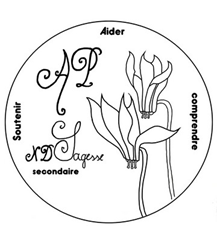 Compte rendu AP du 04/09/2023Présents :	LAMOUCHI Imed, GARCIA Maria-Rosa, SOUNOUSSI Mohamed, SOUNOUSSI Jamal, MUTLU CaniAbsent :	NDIKUMANA Bernard, BAKHAT Khalid,Lieu :	Réunion en présentiel, à la cafeteria de la piscine de Ganshoren  Heure :19h00	POINT 1 – Approbation du PV du 23/06/2023.ACTIONS : approuvé par tous les membres de l’AP.POINT 2 : au sujet de l’AG - lors de la réunion des parents prévue le 11/09/2023 et lorsque les membres de l’AP feront leur présentation. L’AP informera les parents de la possibilité de participer à l’AG et aux élections des membres du Conseil de Participation. Deux dates ont été proposées : le jeudi 12/010/2023 à 19h00 ou le lundi 16/10/2023 à 19h00.ACTIONS : les membres de l’AP seront présents à 17h30 en vue de la préparation de la réunion des parents + Imed donnera les flyers à ce moment-là.POINT 3 : les membres de l’AP sont invités à réfléchir quant aux programmes festifs et quant aux événements qu’ils vont proposer aux parents et élèves pour 2023-2024.ACTION : tous les membres de l’AP.POINT 4 : la mise à jour des nouvelles adresses mails des parents.ACTIONS : Cani doit vérifier et envoyer le tout à Imed.POINT 5 : Divers : Choisir une date du souper de fin d’année : Suivi du site de l’AP et du FB : Imed continu à gérer le compte FB de l’AP par contre le site en attente d’un support informatique de la part de Jamal.Le débat sur le couvre-chef des étudiantes : les membres de l’AP en ont discuté et ceux-ci marquent leur souhait de garder une impartialité quant à ce débat mais les membres de l’AP sont ouverts à la discussion entre les élèves concernés et le corps professoral.L’Appel à cotisation sera envoyer aux parents fin septembre via Smartschool.Offrir quatre prix AP à la place de deux aux meilleurs élèves des Rethos, lors des remises des diplômes.Agenda  Réunion de l’A.P : Date : le lundi 02-10-2023 en visio-conférence.